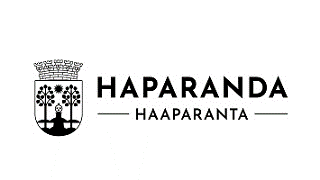 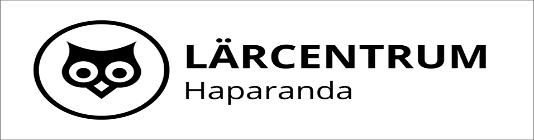 
Ansökan till anpassad utbildningKontakt: Studie- och yrkesvägledare: Madelen Ollinen 0922-262 85
Mejl: Madelen.ollinen@haparanda.se

Personnummer:Förnamn:
Efternamn:Gatuadress

PostnummerOrtMobilnummer: E-post